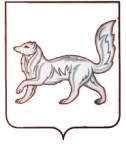 РОССИЙСКАЯ ФЕДЕРАЦИЯТУРУХАНСКИЙ РАЙОННЫЙ СОВЕТ ДЕПУТАТОВКРАСНОЯРСКОГО КРАЯРЕШЕНИЕ15.06.2018                                       с. Туруханск                                          № 17-303В соответствии с частью 2.1 статьи 36 Федерального закона от 06.10.2003 № 131-ФЗ «Об общих принципах организации местного самоуправления в Российской Федерации», Законом Красноярского края от 01.12.2014 № 7-2884 «О некоторых вопросах организации органов местного самоуправления в Красноярском крае», руководствуясь статьями 32, 41 Устава муниципального образования Туруханский район, Туруханский районный Совет депутатов РЕШИЛ:1. Внести следующие изменения в решение Туруханского районного Совета депутатов от 19.06.2015 №37-532 «Об утверждении Положения о порядке проведения конкурса по отбору кандидатов на должность Главы Туруханского района» (далее – Решение, Положение):1.1. Преамбулу решения изложить в следующей редакции:«В соответствии с частью 2.1 статьи 36 Федерального закона от 06.10.2003 № 131-ФЗ «Об общих принципах организации  местного самоуправления в Российской Федерации», Федеральным законом от 12.06.2002 № 67-ФЗ «Об основных гарантиях избирательных прав и права на участие в референдуме граждан Российской Федерации», Законом Красноярского края от 01.12.2014 № 7-2884 «О некоторых вопросах организации органов местного самоуправления в Красноярском крае», Законом Красноярского края от 02.10.2003 № 8-1411 «О выборах в органы местного самоуправления в Красноярском крае», Законом Красноярского края от 19.12.2017 № 4-1264 «О представлении гражданами, претендующими на замещение муниципальных должностей, должности главы (руководителя) местной администрации по контракту, и лицами, замещающими указанные должности, сведений о доходах, расходах, об имуществе и обязательствах имущественного характера и проверке достоверности и полноты таких сведений», руководствуясь статьями 32, 41 Устава муниципального образования Туруханский район, Туруханский районный Совет депутатов  РЕШИЛ: ».1.2. В подпункте 2 пункта 1.4 Положения слова «условия конкурса» заменить словами «сроки приема документов и условия конкурса;».1.3. Во втором абзаце подпункта 3 пункта 1.4 Положения цифру «20» заменить цифрой «30».1.4. Подпункт 5 пункта 3.1 раздела 3 Положения изложить в следующей редакции:«5. документ, подтверждающий представление Губернатору Красноярского края сведений о доходах, об имуществе и обязательствах имущественного характера, полученных кандидатом, его супругой (супругом), несовершеннолетними детьми, в соответствии с п. 4 ст. 2 Закона Красноярского края  от 19.12.2017 № 4-1264 «О представлении гражданами, претендующими на замещение муниципальных должностей, должности главы (руководителя) местной администрации по контракту, и лицами, замещающими указанные должности, сведений о доходах, расходах, об имуществе и обязательствах имущественного характера и проверке достоверности и полноты таких сведений», а также копии указанных сведений;». 1.5. Пункт 3.1 раздела 3 Положения дополнить пунктом 6 следующего содержания:«6. справку о наличии (отсутствии) судимости и (или) факта уголовного преследования либо о прекращении уголовного преследования по форме, утвержденной административным регламентом Министерства внутренних дел Российской Федерации по предоставлению государственной услуги по выдаче справок о наличии (отсутствии) судимости и (или) факта уголовного преследования либо о прекращении уголовного преследования, утвержденного приказом МВД России от 07.11.2011 № 1121.».1.6. Подпункт 5 пункта 3.2 дополнить абзацами следующего содержания:«Программа должна быть прошита, листы пронумерованы. Программа представляется в запечатанном и подписанном гражданином конверте с указанием количества документов и листов в конверте. Конверт подлежит вскрытию на заседании комиссии при рассмотрении документов, представленных кандидатами, на полноту и соответствие поступивших документов требованиям, установленным настоящим Положением.Программа представляется объемом до двадцати страниц машинописного текста гарнитурой шрифта Times New Roman размером № 14.».1.7. В абзаце первом пункта 3.3, абзаце первом пункта 3.7 Положения цифру «15» заменить цифрой «30».1.8. Абзац третий пункта 3.3 Положения изложить в следующей редакции:«Представленные кандидатом сведения, при наличии поступившей письменной информации от органов государственной власти и местного самоуправления, их должностных лиц, организаций, граждан, содержащей факты, свидетельствующие о представленных недостоверных сведений, проверяются в порядке, установленном действующим законодательством.».   1.9 В подпункте «д» пункта 3.5 раздела 3 Положения слова «1,2 и 3 пункта 3.1.» заменить словами «1-3, 5, 6 пункта 3.1».1.10. Подпункт «е» пункта 3.5 Положения изложить в следующей редакции:«е) наличие ограничений пассивного избирательного права для избрания выборным должностным лицом местного самоуправления в соответствии с Федеральным законом от 12.06.2002 67-ФЗ «Об основных гарантиях избирательных прав и права на участие в референдуме граждан Российской Федерации».1.11. В приложении № 1 к Положению:1.11.1. слова «желаю принять участие в конкурсе» заменить словами « прошу допустить меня до участия в конкурсе».1.11.2. Дополнить абзацами следующего содержания:«Даю согласие на обработку, хранение и размещение представленных мной персональных данных. Мне известно, что обработка моих персональных данных осуществляется в информационных системах, с применением электронных и бумажных носителей информации.Я признаю, что общедоступные источники персональных данных могут размещаться в информационно-телекоммуникационной сети Интернет, издаваться в виде справочников, передаваться по электронной почте и по иным каналам связи. Мне известно, что в соответствии с Федеральным законом от 27.07.2006 № 152-ФЗ «О персональных данных» мои персональные данные могут быть в любое время исключены из общедоступных источников персональных данных по моему требованию либо по решению суда или иных уполномоченных органов власти.».1.11.3. Приложение 3 к Положению исключить.1.11.4. В пункте 4.3.2 слова (Приложение 4) заменить словами (Приложение 3).2. Контроль за исполнением настоящего решения возложить на постоянную комиссию Туруханского районного Совета депутатов по местному самоуправлению, законности и правопорядку.3. Решение вступает в силу со дня официального опубликования в общественно-политической газете Туруханского района «Маяк Севера». О внесении изменений в решение Туруханского районного Совета депутатов от 19.06.2015 №37-532 «Об утверждении Положения о порядке проведения конкурса по отбору кандидатов на должность Главы Туруханского района» ПредседательТуруханского районногоСовета депутатовГлаваТуруханского района_____________________________________________Ю.М. ТагировО.И. Шереметьев